Lampiran 1RENCANA PELAKSANAAN PERBAIKAN PEMBELAJARAN (RPP)SIKLUS I Satuan Pendidikan		: SDN 106185 Tanjung Garbus Kelas				: IV Tema 		: Daerah Tempat TinggalkuPembelajaran ke		: 1Pertemuan			:  1 Siklus 1Alokasi Waktu		:  1 HariKompetensi Dasar1.3 Mensyukuri keberagaman umat beragama di masyarakat, sebagai anugerah Tunah Yang Maha Esa dalam konteks Bhineka Tunggal IkaB. Indikator1.3.1 Bersikap toleransi atas keberagaman umat beragama di masyarakat sebagai anugerah Tuhan Yang maha EsaTujuan PembelajaranDengan kegiatan menyanyikan lagu daerah, siswa dapat menyanyikan lagu dengan tempo dan tinggi rendah nada yang tepat.Dengan kegiatan membaca cerita fiksi, siswa dapat mencermati tokoh-tokoh cerita.Dengan kegiatan menceritakan kembali cerita fiksi, siswa dapat menceritakan tokoh-tokoh pada cerita fiksi dan bercerita dengan benar.Dengan kegiatan mencari tahu jenis-jenis cerita fiksi, siswa dapat menjelaskan pengertian jenis-jenis cerita fiksi dan menyebutkan contoh-contoh cerita fiksi.Dengan kegiatan mengidentifikasi jenis cerita fiksi, siswa dapat menjelaskan jenis cerita fiksi yang dibaca.Dengan mendorong meja, siswa dapat mengetahui perubahan gerak akibat gayaTujuan PerbaikanBagi GuruUntuk memperbaiki pembelajaran dengan sasaran hasil belajar siswaUntuk meningkatkan profenionalitas guru dalam mengola pembelajaranBagi SiswaMelalui pendekatan pembelajaran dengan menggunakan metode snowball throwing dapat meningkatkan hasil belajar siswaKegiatan PembelajaranPenilaian (Asesmen)	Penilaian terhadap materi ini dapat dilakukan  sesuai kebutuhan guru yaitu dari pengamatan sikap, tes pengetahuan  dan presentasi unjuk kerja atau hasil karya/projek dengan rubric penilaian. MengetahuiKepala SDN 106185 Tanjung Garbus     Waluyo, S.PdNIP.197006111993011003RENCANA PELAKSANAAN PERBAIKAN PEMBELAJARAN (RPP) SIKLUS I Satuan Pendidikan		: SDN 106185 Tanjung Garbus Kelas				: IV Tema 		: Daerah Tempat TinggalkuPembelajaran ke		: 1Pertemuan			:  2 Siklus 1Alokasi Waktu		:  1 HariKompetensi DasarMencermati tokoh-tokoh yang terdapat pada teks fiksiIndikator3.9.1  Mengidentifikasi dan memahami tokoh tokoh yang terdapat pada teks fiksi dengan tepatTujuan PembelajaranDengan kegiatan mengamati gambar keunikan suatu daerah, siswa dapat mengidentifikasi keunikan daerah tempat tinggalnyaDengan kegiatan membaca teks cerita fiksi, siswa dapat menuliskan tokoh-tokoh dalam cerita fiksiDengan kegiatan mengamati gambar orang mendorong dan menarik gerobak, siswa dapat menyebutkan beragam gaya yang terdapat dilingkungan sekitarDengan kegiatan mencoba melakukan percobaan gaya tarikan, siswa dapat menjelaskan pengaruh gaya terhadap gerakan bendaTujuan PerbaikanBagi GuruUntuk memperbaiki pembelajaran dengan sasaran hasil belajar siswaUntuk meningkatkan profenionalitas guru dalam mengola pembelajaranBagi SiswaMelalui pendekatan pembelajaran dengan menggunakan metode snowball throwing dapat meningkatkan hasil belajar siswaKegiatan PembelajaranPenilaian (Asesmen)	Penilaian terhadap materi ini dapat dilakukan  sesuai kebutuhan guru yaitu dari pengamatan sikap, tes pengetahuan  dan presentasi unjuk kerja atau hasil karya/projek dengan rubric penilaian. MengetahuiKepala SDN 106185 Tanjung Garbus Waluyo, S.PdNIP.197006111993011003RENCANA PELAKSANAAN PERBAIKAN PEMBELAJARAN (RPP)SIKLUS I Satuan Pendidikan		: SDN 106185 Tanjung Garbus Kelas				: IV Tema 		: Daerah Tempat TinggalkuPembelajaran ke		: 1Pertemuan			:  3 Siklus 1Alokasi Waktu		:  1 HariKompetensi DasarMenghubungkan gaya dengan gerak pada peristiwa dilingkungan sekitar Indikator Mengetahui gaya dengan gerak pada peristiwa dilingkungan sekitar dengan tepatTujuan  PembelajaranDengan kegiatan mengamati berbagai contoh hubungan antara gaya dan gerak, siswa dapat menjelaskan hubungan antara gaya dan gerakDengan pengamatan peristiwa dilingkungan sekitar yang berkaitan dengan gaya gerak, siswa dapat menjelaskan mengenai hubungan antara gaya dan gerak melalui pengamatan daalam kehidupan sehari-hariDengan kegiatan menemukan jawaban berdasarkan cerita fiksi, siswa dapat mengidentifikasi tokoh-tokoh dan sifat tokoh dalam cerita fiksiDengan kegiatan berdiskusi mengenai cerita fiksi, siswa dapat mengidentifikasi tokoh, sifat tokoh, dan inti cerita fiksiTujuan PerbaikanBagi GuruUntuk memperbaiki pembelajaran dengan sasaran hasil belajar siswaUntuk meningkatkan profenionalitas guru dalam mengola pembelajaranBagi SiswaMelalui pendekatan pembelajaran dengan menggunakan metode snowball throwing dapat meningkatkan hasil belajar siswaKegiatan PembelajaranPenilaian (Asesmen)	Penilaian terhadap materi ini dapat dilakukan  sesuai kebutuhan guru yaitu dari pengamatan sikap, tes pengetahuan  dan presentasi unjuk kerja atau hasil karya/projek dengan rubric penilaian. MengetahuiKepala SDN 106185 Tanjung Garbus      Waluyo, S.PdNIP.197006111993011003Lampiran 2RENCANA PELAKSANAAN PERBAIKAN PEMBELAJARAN (RPP)SIKLUS 2 Satuan Pendidikan		: SDN 106185 Tanjung Garbus Kelas				: IV Tema 		: Daerah Tempat TinggalkuPembelajaran ke		: 1Pertemuan			:  1 Siklus 2Alokasi Waktu		:  1 HariKompetensi Dasar3.3 Mengidentifikasi kegiatan ekonomi dan hubunganya dengan berbagai bidang pekerjaan, serta kehidupan social dan budaya dilingkungan sekitarIndikator3.2.1 Memahami kegiatan ekonomi dan hubunganya dengan berbagai bidang pekerjaan serta kehidupan social budaya dilingkungan sekitarTujuan PembelajaranDengan kegiatan membaca teks tentang pengarus lingkungan terhadap mata pencaharian penduduk, siswa mengetahui jenis pekerjaan penduduk berdasarkan tempat tinggalDengan kegiatan berdiskusi tentang pengaru lingkungan terhadap mata pencaharian, siswa dapat menjelaskan pengaruh lingkungan terhadap jenis pekerjaan di setiap daerahDengan kegiatan membaca teks cerita fiksi, siswa dapat menjelaskan pengertian dan peranan tokoh dengan jelas.Dengan kegiatan membaca teks cerita fiksi, siswa dapat menjelaskan nilai pesan moral dalam cerita fiksi.Dengan kegiatan mengamati gambar anggota keluarga, siswa dapat menjelaskan karetiristik individu dalam keluarga sesuai gambarTujuan Perbaikan Bagi GuruUntuk memperbaiki pembelajaran dengan sasaran hasil belajar siswaUntuk meningkatkan profenionalitas guru dalam mengola pembelajaranBagi SiswaMelalui pendekatan pembelajaran dengan menggunakan metode snowball throwing dapat meningkatkan hasil belajar siswaKegiatan PembelajaranPenilaian (Asesmen)	Penilaian terhadap materi ini dapat dilakukan  sesuai kebutuhan guru yaitu dari pengamatan sikap, tes pengetahuan  dan presentasi unjuk kerja atau hasil karya/projek dengan rubric penilaian. MengetahuiKepala SDN 106185 Tanjung Garbus    Waluyo, S.PdNIP.197006111993011003RENCANA PELAKSANAAN PERBAIKAN PEMBELAJARAN (RPP)SIKLUS 2 Satuan Pendidikan		: SDN 106185 Tanjung Garbus Kelas				: IV Tema 		: Daerah Tempat TinggalkuPembelajaran ke		: 1Pertemuan			:  2 Siklus 2Alokasi Waktu		:  1 HariKompetensi DasarMenyajikan hasil identifikasi kegiatan ekonomi dan hubunganya dengan berbagai bidang pekerjaan, serta kehidupan social dan budaya dilingkungan sekitarIndikatorMengumpulkan contoh kegiatan ekonomi dan hubunganya dengan berbagai bidang pekerjaan, serta kehidupan social dan budaya dilingkungan sekitarTujuan  PembelajaranDengan kegiatan mengamati gambar kegiatan ekonomi, siswa dapat mengidentifikasi kegiatan ekonomi, meliputi produsen, distributor, dan konsumenDengan kegiatan mengamati gambar anak anak yang sedang berdiskusi, siswa dapat mengemukakan pendapatnya tentang keberagaman karakteristik individu dalam kehidupan sehari-hariDengan kegiatan membaca teks cerita, siswa dapat menuliskan tokoh-tokoh pada teks cerita fiksiTujuan Perbaikan Bagi GuruUntuk memperbaiki pembelajaran dengan sasaran hasil belajar siswaUntuk meningkatkan profenionalitas guru dalam mengola pembelajaranBagi SiswaMelalui pendekatan pembelajaran dengan menggunakan metode snowball throwing dapat meningkatkan hasil belajar siswaKegiatan PembelajaranPenilaian (Asesmen)	Penilaian terhadap materi ini dapat dilakukan  sesuai kebutuhan guru yaitu dari pengamatan sikap, tes pengetahuan  dan presentasi unjuk kerja atau hasil karya/projek dengan rubric penilaian. MengetahuiKepala SDN 106185 Tanjung Garbus     Waluyo, S.PdNIP.197006111993011003RENCANA PELAKSANAAN PERBAIKAN PEMBELAJARAN (RPP)SIKLUS 2 Satuan Pendidikan		: SDN 106185 Tanjung Garbus Kelas				: IV Tema 		: Daerah Tempat TinggalkuPembelajaran ke		: 1Pertemuan			:  3 Siklus 2Alokasi Waktu		:  1 HariKompetensi DasarMenyampaikan hasil identifikasi tokoh-tokoh yang terdapat pada teks fiksi secara lisan, tulis dan visualIndikator4.9.2 Menceritakan tokoh-tokoh yang terdapat pada teks fiksi secara lisan, tulis, dan visual dengan tepatTujuan PembelajaranDengan kegiatan membaca cerita fiksi, siswa dapat mencermati tokkoh-tokoh dalam cerita fiksi dan mengidentifikasi peran tokoh dan hikmah dari cerita tersebutDengan kegiatan berdiskusi mengenai keragaman karakteristik individu, siswa dapat mengetahui sikap untuk menghadapi perbedaan karakteristik antar teman dan manfaat yang diperolehDengan kegiatan berdiskusi mengenai tokoh-tokoh dalam cerita fiksi, siswa dapat mengidentifikasi tokoh utama, tokoh pembantu/tambahan, tokoh protagonist, dan tokoh antagonis dari cerita fiksiTujuan PerbaikanBagi GuruUntuk memperbaiki pembelajaran dengan sasaran hasil belajar siswaUntuk meningkatkan profenionalitas guru dalam mengola pembelajaranBagi SiswaMelalui pendekatan pembelajaran dengan menggunakan metode snowball throwing dapat meningkatkan hasil belajar siswaKegiatan PembelajaranPenilaian (Asesmen)	Penilaian terhadap materi ini dapat dilakukan  sesuai kebutuhan guru yaitu dari pengamatan sikap, tes pengetahuan  dan presentasi unjuk kerja atau hasil karya/projek dengan rubric penilaian. MengetahuiKepala SDN 106185 Tanjung Garbus      Waluyo, S.PdNIP.197006111993011003Lampiran 3Daftar Nama Siswa Kelas V SDN No.106185 Tanjung GarbusLampiran 4Lembar Observasi GuruNilai Siswa =  x 100Kriteria Penskoran:100 – 80	sangat baik	=	4	79 – 85	baik		=	3	74 – 65	cukup		=	2	64	 	kurang		=	1	Lampiran 5Lembar Observasi SiswaNilai Siswa =  x 100Kriteria Penskoran:100 – 80	sangat baik	=	4	79 – 85	baik		=	3	74 – 65	cukup		=	2	64	 	 kurang	=	1Lampiran 6Lembar soal Tes Soal Pilihan GandaJawablah pertanyaan berikut dengan memilih jawaban yang benar!Setiap daerah di indonesia memiliki keunikan masing-masing. Maka sikap kita terhadap keunikan dari daerah lain harus...Saling menilaiSaling membandingkanSaling mengingatkanSaling menghargaiDani tinggal di daerah dataran tinggi dieng, disana udaranya sangat sejuk. Sedangkan bayu tinggal di daerah pesisir laut jawa tepatnya di kabupaten pemalang, udara di kala siang sangat panas. Perubahan keunikan daerah dani dan bayu diatas termasuk keunikan....BudayaSosialFisikNormaDi kabupaten magelang terdapat sebuah candi yang sangat besar yaitu candi borobudur. Hal ini menjadikan keunikan tersendiri dari kabupaten magelang. Keunikan tersebut berupa...Bangunan bersejarahCerita rakyatPerusahaan daerahWisata alamSinta tinggal di daerah karanganyar jawa tengah, di daerahnya terdapat air terjun grojongan sewu. Pihak yang harus bertanggung jawab menjaga kelestarian tempat tersebut adalah...Pengunjung luar daerahPenduduk daerah setempatPara pejabat daerahSemua masyarakat dan pengunjungCerita fiksi dibawah ini yang termasuk cerita fiksi adalah..Cerita sangkuriang dan dayang sumbiCerita terbentuknya selat sundaCerita rorojonggrangCerita kemerdekaan indonesiaCerita fiksi mempunyai ciri – ciri antara lain adalah...Berdasarkan kisah nyataMempunyai tokoh yang hebatDisukai oleh semua orangBerdasarkan imajinasi penulisnyaTokoh dalam cerita yang mempunyai watak baik dinamakan tokoh...AntagonisHumorisProtagonisFiguran Pak darman mobilnya mogok, kemudian pak darman meminta bantuan kepada bagas dan teman-temanya untuk membantu mendorong mobilnya sampai ke bengkel terdekat. Mobil tersebut pun akhirnya bisa berjalan dengan di dorong bersama sama. Peristiwa ini menunjukan bahwa gaya dapat...Membuat benda diam menjadi bergerakMembuat mobil mogok menjadi hidupMembuat benda menjadi bergerak cepatMembuat badan menjadi lelahPeristiwa di bawah kurikulum pelajaran ini yang menunjukkan bahwa gaya dapat membuat benda bergerak menjadi diam adalah...Sandi menendang bola dengan sangat kuatRino mampu menangkap bola dengan satu tanganBola yang ditendang adi membentur kacaAli memompa bola hingga kerasSaat jalan terlihat sepi, ahmad mengendarai sepeda dengan cepat. Kemudian saat ada keramaian, ahmad mengendarainya dengan pelan. Peristiwa ini menunjukkan bahwa gaya dapat membuat benda...Bergerak dengan lincahBergerak dengan hati hatiBergerak cepat menjadi diamBergerak semakin cepat atau lambat Sebagai warga yang baik, kita wajib menghargai keunikan yang terdapat di daerah karena…setiap daerah tidak suka keunikansetiap daerah membutuhkan penghargaankeunikan daerah merupakan kekayaan bangsakeunikan daerah dapat mengurangi kepopuleran daerah lainSalah satu cara yang bisa kita lakukan dalam menghadapi keragaman karakteristik adalah….meningkatkan toleransibersikap acuh tak acuhmeningkatkan persainganmenjadikan suatu perpecahanBerikut ini yang bukan merupakan contoh dari keberagaman karakteristik di Indonesia adalah…Kerjasama melaksanakan tugas piket belajar kelompok dengan temanmemberi sedekah pada pengemisberkelahi dengan temanSebuah tarikan dan dorongan yang terjadi pada sautu benda disebut…UsahaTenagaDayaGayaJatuhnya mangga dari pohon merupakan salah satu contoh adanya gaya…PegasGravitasiOtotGesek Perpinahan kedudukan suatu benda terhadap benda lainya, baik perpindahan kedudukan yang mendekati maupuun menjauhi suatu benda atau tempat asal akibat benda itu dikenal gaya disebut …. GerakGayaSuhuEnergiKeberagaman karakteristik yang ada di rumah meliputi, kecuali…Jenis kelamin  Usia KegemaranTempat tinggalkondisi geografis negara  Indonesia merupakan salah faktor yang menyebabka perbedaan mata pencaharian penduduk Indonesia. Dari kondisi tersebut mata pencaharian yang paling banyak di lakukan masyarakat di Indonesia adalah…Berlayar   Budi daya ikanBertaniBerburuYogyakarta merupakan salah satu daerah yang mempunyai banyak tempat pariwisata. Banyak orang yang menghabiskan hari liburnya di Yogyakarta. Dengan demikian Usaha yang sangat cocok di lakukan di yogyakarta adalah.. Mendirikan tempat penginapan     Membuat kerajinan tanganMendirikan tempat pariwisataMembuat berbagai pertunjukanPengaruh gaya terhadap benda yang menunjukkan benda bergerak dan berubah arahnya yaitu…Bola kasti yang dilempar kemudian dipukul.  Mobil mogok yang kemudian didorong.Pembuatan asbak dan pembuatan bata merah.Mobil yang melaju kemudian diremLampiran 7Lembar soal Snowball ThrowingSiapakah yang dimaksud tokoh utama dalam cerita fiksi?Mengapa setiap individu itu berbeda?Apa saja yang termasuk keragaman fisik?Apakah yang dimaksud dengan gaya?Siapakah tokoh utama dan tokoh tambahan pada cerita berjudul “Roro Jonggrang”?Apakah yang dimaksud dengan tokoh protagonist dan antagonis?Sebutkan pengaruh gaya terhadap gerakan benda!Sebutkan 3 contoh peristiwa yang menunjukan gerakan benda akibat gaya!Apa saja yang termasuk keberagaman kegiatan ekonomi?Sebutkan manfaat keberagaman karakteristik masyarakat Indonesia!Lampiran 8 Gambar Kegiatan PenelitianMengetahuiKepala SDN 106185 Tanjung Garbus      Waluyo, S.PdNIP.197006111993011003KegiatanDeskripsi KegiatanAlokasi WaktuKegiatanPendahuluanMelakukan Pembukaan dengan Salam dan Dilanjutkan Dengan Membaca Doa (Orientasi)Mengaitkan Materi Sebelumnya dengan Materi yang akan dipelajari dan diharapkan dikaitkan dengan pengalaman peserta didik (Apersepsi)Memberikan gambaran tentang manfaat mempelajari pelajaran yang akan dipelajari dalam kehidupan sehari-hari. (Motivasi)15 MenitKegiatan IntiPada awal pembelajaran, guru mengondisikan siswa secara klasial dengan mengajak siswa untuk menyanyikan sebuah lagu yang dipilih secara bebas, misalnya lagu “Desaku yang Kucinta”Kemudian, guru menjelaskan bahwa Negara Indonesia kaya akan kebudayaan. Salah satunya lagu daerah. Lagu daeraah merupakan lagu yang menjadi cirri khas suatu daerah.Kemudian, guru memberikan pertanyaan, “apa lagu daerah di tempat tinggalmu atau daerah asalmu?” Siswa menjawab pertanyaan yang diajukan oleh guru.90 MenitKegiatan PenutupSiswa mapu mengemukan hasil belajar hari ini Guru memberikan penguatan dan kesimpulan Siswa  diberikan kesempatan berbicara /bertanya dan menambahkan informasi dari siswa lainnya.Menyanyikan salah satu lagu daerah untuk menumbuhkan nasionalisme, persatuan, dan toleransi.Salam dan do’a penutup di pimpin oleh salah satu siswa.15 MenitGuru Kelas IVErnie Rahayu, S.PdTanjung Garbus, Juli 2022PenelitiSyahputri Nidiawan BarosNPM. 181434156KegiatanDeskripsi KegiatanAlokasi WaktuKegiatanPendahuluanMelakukan Pembukaan dengan Salam dan Dilanjutkan Dengan Membaca Doa (Orientasi)Mengaitkan Materi Sebelumnya dengan Materi yang akan dipelajari dan diharapkan dikaitkan dengan pengalaman peserta didik (Apersepsi)Memberikan gambaran tentang manfaat mempelajari pelajaran yang akan dipelajari dalam kehidupan sehari-hari. (Motivasi)15 MenitKegiatan IntiPada awal pembelajaran, guru menstimulus ide, gagasan, dan motivasi siswa dengan pertanyaan yang ada dibuku siswaGuru dapat menceritakan mengenai keunikan daerah tempat tinggal guruGuru menstimulus daya analisis siswa dengan membuat pertanyaan di dalam bola kertas sesuai dengan model pembelajaran yaitu Snowball Throwing Guru meminta siswa untuk mengungkapkan pendapatnya secara percaya diriGuru melanjutkan pertanyaan di dalam bola kertas ke siswa yang lain90 MenitKegiatan PenutupSiswa mapu mengemukan hasil belajar hari ini Guru memberikan penguatan dan kesimpulan Siswa  diberikan kesempatan berbicara /bertanya dan menambahkan informasi dari siswa lainnya.Menyanyikan salah satu lagu daerah untuk menumbuhkan nasionalisme, persatuan, dan toleransi.Salam dan do’a penutup di pimpin oleh salah satu siswa.menitGuru Kelas IVErnie Rahayu, S.PdTanjung Garbus, Juli 2022PenelitiSyahputri Nidiawan BarosNPM. 181434156KegiatanDeskripsi KegiatanAlokasi WaktuKegiatanPendahuluanMelakukan Pembukaan dengan Salam dan Dilanjutkan Dengan Membaca Doa (Orientasi)Mengaitkan Materi Sebelumnya dengan Materi yang akan dipelajari dan diharapkan dikaitkan dengan pengalaman peserta didik (Apersepsi)Memberikan gambaran tentang manfaat mempelajari pelajaran yang akan dipelajari dalam kehidupan sehari-hari. (Motivasi)15 MenitKegiatan IntiSiswa membaca narasi pada buku siswaPada awal pembelajaran, guru menstimulus ide, gagasan, dan motivasi siswa dengan pertanyaan yang ada dibuku siswaGuru meminta siswa untuk mengungkapkan pendapatnya secara percaya diriGuru menstimulus daya analisis siswa dengan memberikan pertanyaan yang terdapat didalam bola kertasGuru meminta siswa untuk mengungkapkan pendapatnya secara percaya diri90 MenitKegiatan PenutupSiswa mapu mengemukan hasil belajar hari ini Guru memberikan penguatan dan kesimpulan Siswa  diberikan kesempatan berbicara /bertanya dan menambahkan informasi dari siswa lainnya.Menyanyikan salah satu lagu daerah untuk menumbuhkan nasionalisme, persatuan, dan toleransi.Salam dan do’a penutup di pimpin oleh salah satu siswa.MenitGuru Kelas IVErnie Rahayu, S.PdTanjung Garbus, Juli 2022PenelitiSyahputri Nidiawan BarosNPM. 181434156KegiatanDeskripsi KegiatanAlokasi WaktuKegiatanPendahuluanMelakukan Pembukaan dengan Salam dan Dilanjutkan Dengan Membaca Doa (Orientasi)Mengaitkan Materi Sebelumnya dengan Materi yang akan dipelajari dan diharapkan dikaitkan dengan pengalaman peserta didik (Apersepsi)Memberikan gambaran tentang manfaat mempelajari pelajaran yang akan dipelajari dalam kehidupan sehari-hari. (Motivasi)15 MenitKegiatan IntiPada awal pembelajaran, guru menstimulus ide, gagasan, dan motivasi siswa dengan pertanyaan panduan yang ada dibuku siswa. Oleh karena itu, guru meminta siswa untuk mengungkapkan pendapatnya secara percaya diri.Siswa mengetahui tentang keadaan dan mata pencaharian penduduk di suatu daerah.Guru mengajak siswa bertanya jawab tentang berbagai jenis pekerjaan. Dalam kegiatan ini, guru dapat menggunakan model pembelajaran snowball throwing agar pembelajaran lebih aktifSelama kegiatan berlangsung, guru berkeliling memandu siswa-siswa yang mengalami kesulitanPada kegiatan berdiskusi, siswa berdiskusi bersama teman sekelompoknya. Siswa diminta mendiskusikan pertanyaan-pertanyaan yang terdapat di bola kertasGuru meminta siswa untuk mengungkapkan pendapatnya secara percaya diri90 MenitKegiatan PenutupSiswa mapu mengemukan hasil belajar hari ini Guru memberikan penguatan dan kesimpulan Siswa  diberikan kesempatan berbicara /bertanya dan menambahkan informasi dari siswa lainnya.Menyanyikan salah satu lagu daerah untuk menumbuhkan nasionalisme, persatuan, dan toleransi.Salam dan do’a penutup di pimpin oleh salah satu siswa.MenitGuru Kelas IVErnie Rahayu, S.PdTanjung Garbus, Juli 2022PenelitiSyahputri Nidiawan BarosNPM. 181434156KegiatanDeskripsi KegiatanAlokasi WaktuKegiatanPendahuluanMelakukan Pembukaan dengan Salam dan Dilanjutkan Dengan Membaca Doa (Orientasi)Mengaitkan Materi Sebelumnya dengan Materi yang akan dipelajari dan diharapkan dikaitkan dengan pengalaman peserta didik (Apersepsi)Memberikan gambaran tentang manfaat mempelajari pelajaran yang akan dipelajari dalam kehidupan sehari-hari. (Motivasi)15 MenitKegiatan IntiPada awal pembelajaran, guru menstimulus ide dan motivasi siswa dengan mengajukan pertanyaan, ‘apa nama pekerjaan orang-orang yang tinggal dilingkunganmu?’Siswa menjawab pertanyaan yang diajykan oleh guru sesuai hasil pengamatanya sehari-hariKemudian, siswa mengamati gambar sambil mendengarkan guru membacakan narasi pada buku siswaSelanjutnya siswa diminta membacakan percakapan yang ada dibuku siswa.Kemudian, secara mandiri siswa diminta menjawab pertanyaan-pertanyaan yang telah dibuat guru di dalam bola kertas/snowball throwingSiswa diminta untuk menyampaikan jawabanya di depan guru dan siswa lain.Guru memberikan kesempatan kepada siswa lain jika ada jawaban berbeda90 MenitKegiatan PenutupSiswa mapu mengemukan hasil belajar hari ini Guru memberikan penguatan dan kesimpulan Siswa  diberikan kesempatan berbicara /bertanya dan menambahkan informasi dari siswa lainnya.Menyanyikan salah satu lagu daerah untuk menumbuhkan nasionalisme, persatuan, dan toleransi.Salam dan do’a penutup di pimpin oleh salah satu siswa.MenitGuru Kelas IVErnie Rahayu, S.PdTanjung Garbus, Juli 2022PenelitiSyahputri Nidiawan BarosNPM. 181434156KegiatanDeskripsi KegiatanAlokasi WaktuKegiatanPendahuluanMelakukan Pembukaan dengan Salam dan Dilanjutkan Dengan Membaca Doa (Orientasi)Mengaitkan Materi Sebelumnya dengan Materi yang akan dipelajari dan diharapkan dikaitkan dengan pengalaman peserta didik (Apersepsi)Memberikan gambaran tentang manfaat mempelajari pelajaran yang akan dipelajari dalam kehidupan sehari-hari. (Motivasi)15 MenitKegiatan IntiPada awal pembelajaran, guru menstimulus ide, gagasan, dan memotivasi siswa dengan pertanyaan panduan yang ada dibuku siswa. Oleh karena itu, gur meminta siswa untuk mengungkapkan pendapatnya secara percaya diri. Sebelumnya, siswa diminta untuk mengamati gambar pada buku siswaSiswa mengidentifikasi kegiatan ekonomi pada gambarSiswa dapat mengidentifikasi jenis pekerjaan pada gambarGuru membacakan narasi pada buku siswa. Narasi tersebut digunakan untuk menjembatani dengan materi sebelumnya.Guru dapatt mengajukan pertanyaan terkait dengan cerita “nelayan dan ikan mas”Setelah selesai, siswa diminta menjawab pertanyaan-pertanyaan yang diberikan guru di dalam bola kertas/snowball throwing.Siswa mampu mengidentifikasi tokoh utama dan tokoh pembantu/tambahan dalam sebuah cerita90 MenitKegiatan PenutupSiswa mapu mengemukan hasil belajar hari ini Guru memberikan penguatan dan kesimpulan Siswa  diberikan kesempatan berbicara /bertanya dan menambahkan informasi dari siswa lainnya.Menyanyikan salah satu lagu daerah untuk menumbuhkan nasionalisme, persatuan, dan toleransi.Salam dan do’a penutup di pimpin oleh salah satu siswa.MenitGuru Kelas IVErnie Rahayu, S.PdTanjung Garbus, Juli 2022PenelitiSyahputri Nidiawan BarosNPM. 181434156No.Nomor urutNama siswaJenis kelaminJenis kelaminNo.Nomor urutNama siswaLaki-lakiPerempuan1.001Andika Kurniawan2.002Angga Mahendra Suriya3.003Carisa Putri4.004Dava Ardiansyah5.005Deswita Sari6.006Dwi Dimar Maulana7.007Endika Sirait8.008Fikri Al Hayat Lubis9.009Galang Radit Prasetya10.010Hira Ayasha11.011Karina Sipayung12.012Kayla Zahra Nasution13.013Kelvin Prayuga14.014Khaza Medina Hasibuan15.015Kinara Raysa Lutfiah16.016Mila Rahmawati17.017Muhamad Januardo 18.018Muhamad Arif Fadila19.019Muhammad Rafa20.020Nara Atahya21.021Nazwa Kayla SyaputriJumlahJumlahJumlah1110Aspek yang diamatiAspek yang diamatiSkorSkorSkorSkorAspek yang diamatiAspek yang diamati4321Kegiatan Awal:Memberi salamMelakukan apersepsiMenyampaikan tujuan pembelajaranMenarik perhatian siswaMemberi motivasiKegiatan Awal:Memberi salamMelakukan apersepsiMenyampaikan tujuan pembelajaranMenarik perhatian siswaMemberi motivasiKegiatan Inti:Penyampaian bahanMenggunakan model pembelajaran Snowball throwing sesuai dengan materi, kemampuan peserta didik, situasi, dan kondisiMembentuk kelompokMelakukan kegiatan pembelajaran sesuai urutanMenggunakan waktu pembelajaran secara efesien dan efektifPenguasaan materi pembelajaranMemberikan kesempatan kepada peserta didik untuk bertanyaInteraksi guru dengan peserta didikMenggunakan bahasa yang baik, benar, dan efektifPenguasaan kelasMelaksanakan penilaian pada akhir pembelajaranKegiatan Inti:Penyampaian bahanMenggunakan model pembelajaran Snowball throwing sesuai dengan materi, kemampuan peserta didik, situasi, dan kondisiMembentuk kelompokMelakukan kegiatan pembelajaran sesuai urutanMenggunakan waktu pembelajaran secara efesien dan efektifPenguasaan materi pembelajaranMemberikan kesempatan kepada peserta didik untuk bertanyaInteraksi guru dengan peserta didikMenggunakan bahasa yang baik, benar, dan efektifPenguasaan kelasMelaksanakan penilaian pada akhir pembelajaranKegiatan Inti:Penyampaian bahanMenggunakan model pembelajaran Snowball throwing sesuai dengan materi, kemampuan peserta didik, situasi, dan kondisiMembentuk kelompokMelakukan kegiatan pembelajaran sesuai urutanMenggunakan waktu pembelajaran secara efesien dan efektifPenguasaan materi pembelajaranMemberikan kesempatan kepada peserta didik untuk bertanyaInteraksi guru dengan peserta didikMenggunakan bahasa yang baik, benar, dan efektifPenguasaan kelasMelaksanakan penilaian pada akhir pembelajaranKegiatan Inti:Penyampaian bahanMenggunakan model pembelajaran Snowball throwing sesuai dengan materi, kemampuan peserta didik, situasi, dan kondisiMembentuk kelompokMelakukan kegiatan pembelajaran sesuai urutanMenggunakan waktu pembelajaran secara efesien dan efektifPenguasaan materi pembelajaranMemberikan kesempatan kepada peserta didik untuk bertanyaInteraksi guru dengan peserta didikMenggunakan bahasa yang baik, benar, dan efektifPenguasaan kelasMelaksanakan penilaian pada akhir pembelajaranKegiatan Inti:Penyampaian bahanMenggunakan model pembelajaran Snowball throwing sesuai dengan materi, kemampuan peserta didik, situasi, dan kondisiMembentuk kelompokMelakukan kegiatan pembelajaran sesuai urutanMenggunakan waktu pembelajaran secara efesien dan efektifPenguasaan materi pembelajaranMemberikan kesempatan kepada peserta didik untuk bertanyaInteraksi guru dengan peserta didikMenggunakan bahasa yang baik, benar, dan efektifPenguasaan kelasMelaksanakan penilaian pada akhir pembelajaranKegiatan Inti:Penyampaian bahanMenggunakan model pembelajaran Snowball throwing sesuai dengan materi, kemampuan peserta didik, situasi, dan kondisiMembentuk kelompokMelakukan kegiatan pembelajaran sesuai urutanMenggunakan waktu pembelajaran secara efesien dan efektifPenguasaan materi pembelajaranMemberikan kesempatan kepada peserta didik untuk bertanyaInteraksi guru dengan peserta didikMenggunakan bahasa yang baik, benar, dan efektifPenguasaan kelasMelaksanakan penilaian pada akhir pembelajaranKegiatan Inti:Penyampaian bahanMenggunakan model pembelajaran Snowball throwing sesuai dengan materi, kemampuan peserta didik, situasi, dan kondisiMembentuk kelompokMelakukan kegiatan pembelajaran sesuai urutanMenggunakan waktu pembelajaran secara efesien dan efektifPenguasaan materi pembelajaranMemberikan kesempatan kepada peserta didik untuk bertanyaInteraksi guru dengan peserta didikMenggunakan bahasa yang baik, benar, dan efektifPenguasaan kelasMelaksanakan penilaian pada akhir pembelajaranKegiatan Inti:Penyampaian bahanMenggunakan model pembelajaran Snowball throwing sesuai dengan materi, kemampuan peserta didik, situasi, dan kondisiMembentuk kelompokMelakukan kegiatan pembelajaran sesuai urutanMenggunakan waktu pembelajaran secara efesien dan efektifPenguasaan materi pembelajaranMemberikan kesempatan kepada peserta didik untuk bertanyaInteraksi guru dengan peserta didikMenggunakan bahasa yang baik, benar, dan efektifPenguasaan kelasMelaksanakan penilaian pada akhir pembelajaranKegiatan Inti:Penyampaian bahanMenggunakan model pembelajaran Snowball throwing sesuai dengan materi, kemampuan peserta didik, situasi, dan kondisiMembentuk kelompokMelakukan kegiatan pembelajaran sesuai urutanMenggunakan waktu pembelajaran secara efesien dan efektifPenguasaan materi pembelajaranMemberikan kesempatan kepada peserta didik untuk bertanyaInteraksi guru dengan peserta didikMenggunakan bahasa yang baik, benar, dan efektifPenguasaan kelasMelaksanakan penilaian pada akhir pembelajaranKegiatan Inti:Penyampaian bahanMenggunakan model pembelajaran Snowball throwing sesuai dengan materi, kemampuan peserta didik, situasi, dan kondisiMembentuk kelompokMelakukan kegiatan pembelajaran sesuai urutanMenggunakan waktu pembelajaran secara efesien dan efektifPenguasaan materi pembelajaranMemberikan kesempatan kepada peserta didik untuk bertanyaInteraksi guru dengan peserta didikMenggunakan bahasa yang baik, benar, dan efektifPenguasaan kelasMelaksanakan penilaian pada akhir pembelajaranKegiatan Inti:Penyampaian bahanMenggunakan model pembelajaran Snowball throwing sesuai dengan materi, kemampuan peserta didik, situasi, dan kondisiMembentuk kelompokMelakukan kegiatan pembelajaran sesuai urutanMenggunakan waktu pembelajaran secara efesien dan efektifPenguasaan materi pembelajaranMemberikan kesempatan kepada peserta didik untuk bertanyaInteraksi guru dengan peserta didikMenggunakan bahasa yang baik, benar, dan efektifPenguasaan kelasMelaksanakan penilaian pada akhir pembelajaranKegiatan Inti:Penyampaian bahanMenggunakan model pembelajaran Snowball throwing sesuai dengan materi, kemampuan peserta didik, situasi, dan kondisiMembentuk kelompokMelakukan kegiatan pembelajaran sesuai urutanMenggunakan waktu pembelajaran secara efesien dan efektifPenguasaan materi pembelajaranMemberikan kesempatan kepada peserta didik untuk bertanyaInteraksi guru dengan peserta didikMenggunakan bahasa yang baik, benar, dan efektifPenguasaan kelasMelaksanakan penilaian pada akhir pembelajaranKegiatan Inti:Penyampaian bahanMenggunakan model pembelajaran Snowball throwing sesuai dengan materi, kemampuan peserta didik, situasi, dan kondisiMembentuk kelompokMelakukan kegiatan pembelajaran sesuai urutanMenggunakan waktu pembelajaran secara efesien dan efektifPenguasaan materi pembelajaranMemberikan kesempatan kepada peserta didik untuk bertanyaInteraksi guru dengan peserta didikMenggunakan bahasa yang baik, benar, dan efektifPenguasaan kelasMelaksanakan penilaian pada akhir pembelajaranKegiatan Inti:Penyampaian bahanMenggunakan model pembelajaran Snowball throwing sesuai dengan materi, kemampuan peserta didik, situasi, dan kondisiMembentuk kelompokMelakukan kegiatan pembelajaran sesuai urutanMenggunakan waktu pembelajaran secara efesien dan efektifPenguasaan materi pembelajaranMemberikan kesempatan kepada peserta didik untuk bertanyaInteraksi guru dengan peserta didikMenggunakan bahasa yang baik, benar, dan efektifPenguasaan kelasMelaksanakan penilaian pada akhir pembelajaranKegiatan Inti:Penyampaian bahanMenggunakan model pembelajaran Snowball throwing sesuai dengan materi, kemampuan peserta didik, situasi, dan kondisiMembentuk kelompokMelakukan kegiatan pembelajaran sesuai urutanMenggunakan waktu pembelajaran secara efesien dan efektifPenguasaan materi pembelajaranMemberikan kesempatan kepada peserta didik untuk bertanyaInteraksi guru dengan peserta didikMenggunakan bahasa yang baik, benar, dan efektifPenguasaan kelasMelaksanakan penilaian pada akhir pembelajaranKegiatan Inti:Penyampaian bahanMenggunakan model pembelajaran Snowball throwing sesuai dengan materi, kemampuan peserta didik, situasi, dan kondisiMembentuk kelompokMelakukan kegiatan pembelajaran sesuai urutanMenggunakan waktu pembelajaran secara efesien dan efektifPenguasaan materi pembelajaranMemberikan kesempatan kepada peserta didik untuk bertanyaInteraksi guru dengan peserta didikMenggunakan bahasa yang baik, benar, dan efektifPenguasaan kelasMelaksanakan penilaian pada akhir pembelajaranKegiatan Inti:Penyampaian bahanMenggunakan model pembelajaran Snowball throwing sesuai dengan materi, kemampuan peserta didik, situasi, dan kondisiMembentuk kelompokMelakukan kegiatan pembelajaran sesuai urutanMenggunakan waktu pembelajaran secara efesien dan efektifPenguasaan materi pembelajaranMemberikan kesempatan kepada peserta didik untuk bertanyaInteraksi guru dengan peserta didikMenggunakan bahasa yang baik, benar, dan efektifPenguasaan kelasMelaksanakan penilaian pada akhir pembelajaranKegiatan Inti:Penyampaian bahanMenggunakan model pembelajaran Snowball throwing sesuai dengan materi, kemampuan peserta didik, situasi, dan kondisiMembentuk kelompokMelakukan kegiatan pembelajaran sesuai urutanMenggunakan waktu pembelajaran secara efesien dan efektifPenguasaan materi pembelajaranMemberikan kesempatan kepada peserta didik untuk bertanyaInteraksi guru dengan peserta didikMenggunakan bahasa yang baik, benar, dan efektifPenguasaan kelasMelaksanakan penilaian pada akhir pembelajaranKegiatan Akhir:Kegiatan Akhir: Menyimpulkan pembelajaran Menyimpulkan pembelajaranMelakukan evaluasi hasil belajarMelakukan evaluasi hasil belajarMemberikan penghargaan/umpan balikMemberikan penghargaan/umpan balikMenutup pembelajaranMenutup pembelajaranJumlah SkorNoAspek Yang DiamatiSkorSkorSkorSkorNoAspek Yang Diamati12341.Siswa mendengarkan penjelasan yang disampaikan oleh guru2.Siswa bertanya kepada guru tentang materi yang belum jelas3.Siswa mampu membuat pertanyaan yang akan diberikan kepada teman melalui bola kertas4.Siswa mampu menjawab pertanyaan yang diberikan 5.Siswa yang menyimpulkan pelajaranJumlahJumlahPresentasePresentaseNoKegiatanBukti1. Pamplet SDN 106185 Tanjung Garbus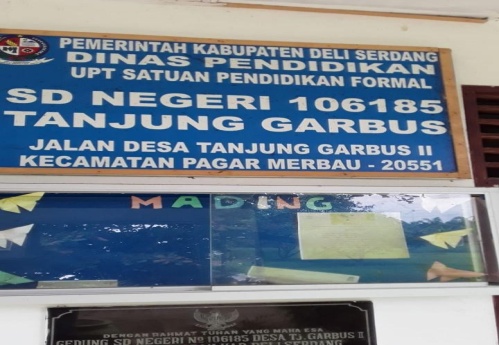 2.Mengamati siswa membaca materi pembelajaran di buku  tematik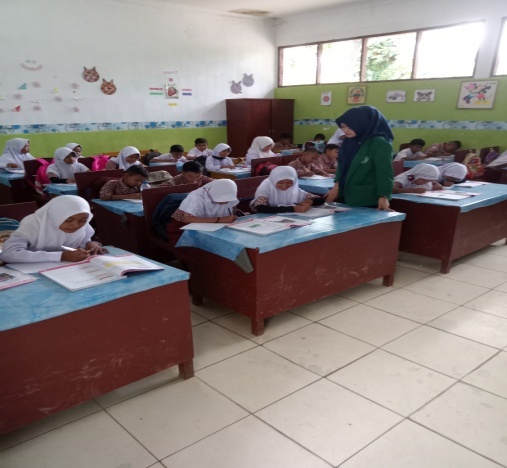 3.Guru membagi kelompok dan memilih ketua kelompok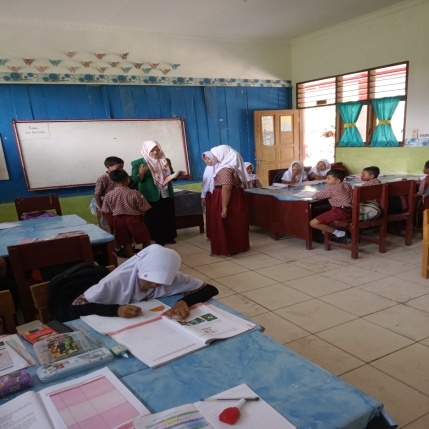 4.Guru memberikan soal di kertas yang sudah di remas hingga membentuk bola salju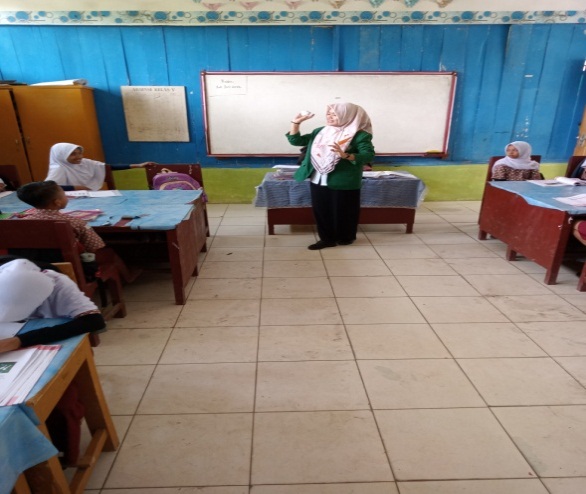 5.Perwakilan dari kelompok 2 menjawab pertanyaan di dalam bola kertas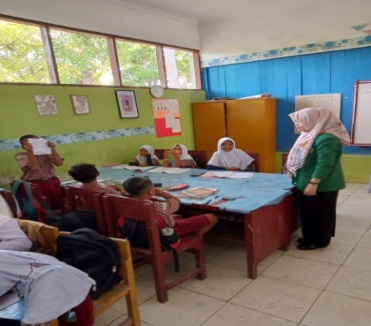 6.Guru memberikan tes soal kepada siswa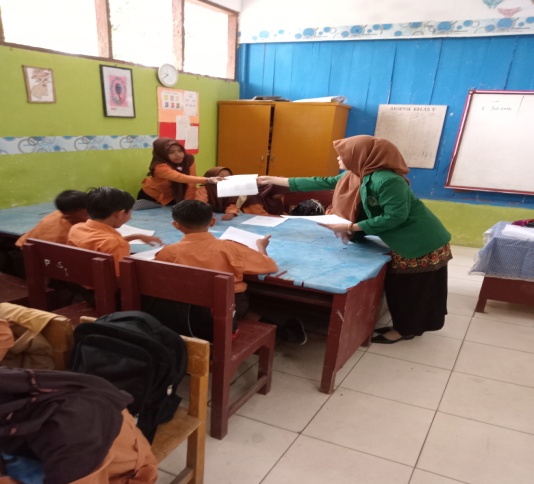 7.Guru mengamati siswa dalam menjawab soal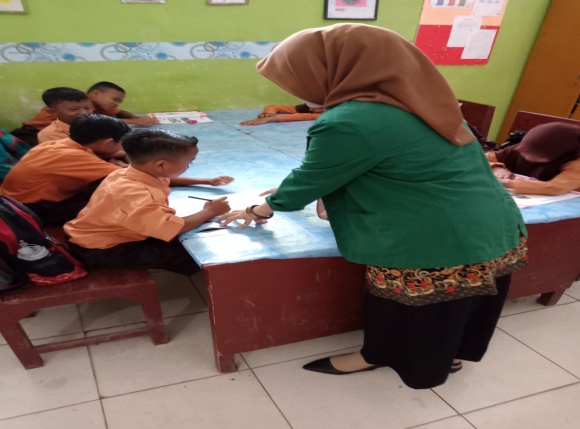 8.Guru kelas ikut mengamati peneliti dalam mempratikkan model pembelajaran di dalam kelas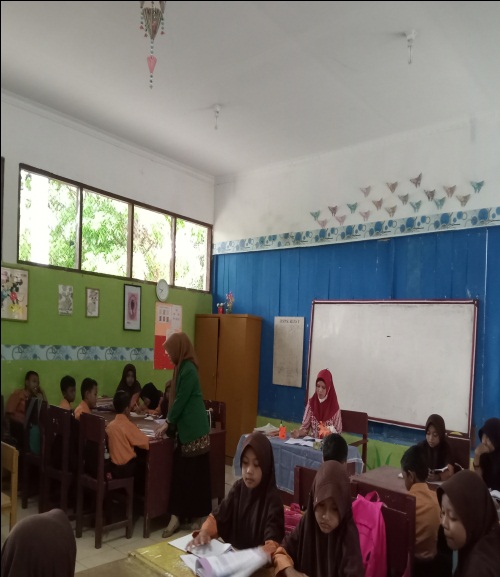 9.Guru mengobservasi kegiatan penelitian sekaligus member masukan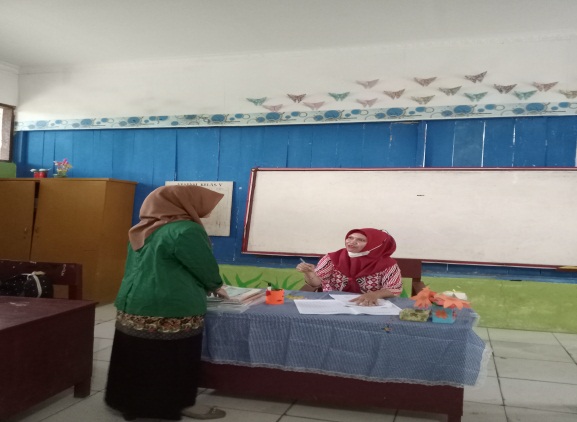 Guru Kelas IVErnie Rahayu, S.PdTanjung Garbus, Juli 2022PenelitiSyahputri Nidiawan BarosNPM. 181434156